OBECNÍ ÚŘAD HORNÍ TŘEŠŇOVEC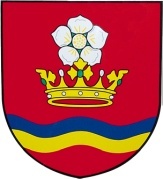 Horní Třešňovec 225, 563 01 Lanškroun, IČ: 278939, www.hornitresnovec.cztel.: 465 323 549; 465 321 583;  724 186 225, e-mail: obec@hornitresnovec.cz ;  Žádost o povolení ke kácení dřevin rostoucích mimo lesŽádám/-e tímto o vydání rozhodnutí k povolení kácení dřevin rostoucích mimo les ve smyslu zákona č. 114/1992 Sb., o ochraně přírody a krajiny, ve znění pozdějších předpisů a vyhlášky č.189/2013 Sb., kterou se  provádějí některá ustanovení tohoto zákonaPovinné přílohy:Doklad o vlastnickém či nájemním vztahu žadatele k pozemkům a dřevinám rostoucím mimo les (výpis z katastru nemovitostí nebo jiné doložení vlastnického či nájemního vztahu a snímek mapy).2) 	Situační zákres umístění dřevin na pozemku.3)	Souhlas vlastníka pozemku s kácením předmětných dřevin (v případě, že žádá nájemce).4)	Souhlas ostatních spoluvlastníků pozemku s kácením předmětných dřevin.UPOZORNĚNÍ:Žádost o povolení ke kácení dřevin rostoucích mimo les podává vlastník pozemku nebo jiný oprávněný uživatel s výslovným souhlasem vlastníka pozemku, na kterém dřeviny rostou.Podá-li žádost osoba, která není vlastníkem ani jiným oprávněným uživatelem pozemku, na kterém dřeviny rostou, bude tato žádost považována za právně nepřípustnou a řízení o žádosti bude dle zákona č. 500/2004 Sb., o správním řízení, usnesením zastaveno.Oznámení o kácení dřevin musí obsahovat stejné náležitosti jako žádost o povolení ke kácení.Poučení:Dle § 8 odst. 3 zákona, povolení není třeba ke kácení dřevin se stanovenou velikostí, popřípadě jinou charakteristikou. Tuto velikost, popř. jinou charakteristiku stanoví MŽP obecně závazným předpisem:Tyto parametry určuje prováděcí vyhláška č. 189/2013 Sb. (§ 3) takto:Velikost a charakteristika dřevin, k jejichž kácení není třeba povoleníPovolení ke kácení dřevin, za předpokladu, že tyto nejsou součástí významného krajinného prvku [§ 3 odst. 1 písm. b) zákona] nebo stromořadí, se podle § 8 odst. 3 zákona nevyžadujea) pro dřeviny o obvodu kmene do 80 cm měřeného ve výšce 130 cm nad zemí,b) pro zapojené porosty dřevin, pokud celková plocha kácených zapojených porostů dřevin nepřesahuje 40 m2,c) pro dřeviny pěstované na pozemcích vedených v katastru nemovitostí ve způsobu využití jako plantáž dřevind) pro ovocné dřeviny rostoucí na pozemcích v zastavěném území evidovaných v katastru nemovitostí jako druh pozemku zahrada, zastavěná plocha a nádvoří nebo ostatní plocha se způsobem využití pozemku zeleňŽadatel:Žadatel:Žadatel:Žadatel:fyzická osobafyzická osobajméno a příjmenídatum narozeníbytemtelefonopráv. k podnikáníopráv. k podnikáníIČprávnická osobaprávnická osobaobchodní jménoprávnická osobaprávnická osobasídloprávnická osobaprávnická osobaIČprávnická osobaprávnická osobatelefonÚdaje o dřevinách:Údaje o dřevinách:Údaje o dřevinách:parcelní číslokatastrální územípočet, druh, obvod kmene stromů ve výšcepočet, druh, obvod kmene stromů ve výšcepočet, druh, obvod kmene stromů ve výšce130 cm nad zemí (u keřů plocha v m2)130 cm nad zemí (u keřů plocha v m2)130 cm nad zemí (u keřů plocha v m2)Důvod kácení:Důvod kácení:Důvod kácení:Důvod kácení:Navrhuji tuto náhradní výsadbu (druh, počet, pozemek p.č. v k.ú.) :Navrhuji tuto náhradní výsadbu (druh, počet, pozemek p.č. v k.ú.) :Navrhuji tuto náhradní výsadbu (druh, počet, pozemek p.č. v k.ú.) :Navrhuji tuto náhradní výsadbu (druh, počet, pozemek p.č. v k.ú.) :Vyjádření vlastníků ke kácení (v případě, není-li jím sám žadatel) :Vyjádření vlastníků ke kácení (v případě, není-li jím sám žadatel) :Vyjádření vlastníků ke kácení (v případě, není-li jím sám žadatel) :Vyjádření vlastníků ke kácení (v případě, není-li jím sám žadatel) :adresa a podpis vlastníka pozemkůadresa a podpis vlastníka pozemkůV dnednepodpis žadatele